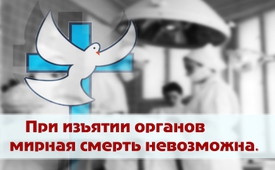 При изъятии органов мирная смерть невозможна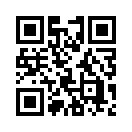 Возможно ли мирная смерть при изъятии органов? Общество «Критическое просвещение о трансплантации органов» к процессу изъятия органов у пациента пишет следующее: «Донора» связывают по рукам и ногам, для предотвращения движений. При вскрытии тела от шеи до лобкового симфиза увеличивается кровяное давление и частота сокращений сердечной мышцы. […] Как правило, во время операций это указывает на болевую реакцию. Но не у пациента со «смертью мозга»!Возможно ли мирная смерть при изъятии органов? Общество «Критическое просвещение о трансплантации органов» к процессу изъятия органов у пациента пишет следующее: «Донора» связывают по рукам и ногам, для предотвращения движений. При вскрытии тела от шеи до лобкового симфиза увеличивается кровяное давление и частота сокращений сердечной мышцы. […] Как правило, во время операций это указывает на болевую реакцию. Но не у пациента со «смертью мозга»! Органы при бьющемся сердце высвобождают и препарируют для их изъятия. Важно при этом консервирование органов, то есть сделать их устойчивыми при хранении. Чтобы их сделать устойчивыми при хранении, их промывают охлаждённой жидкостью, при проникновении в еще «живое» тело холодной жидкости, кровь вымывается. Это может привести к увеличению кровяного давления, частоте сокращений сердечной мышцы или к конвульсиям. И только теперь, с изъятием органов у пациента с «омертвевшим мозгом» наступает конечная смерть. Затем заполнять пустоты в теле и зашивать огромные раны часто приходится медсестрам. Мирная и спокойная смерть в кругу родных и близких, при изъятии органов, не возможна. В мир иной провожают исполнители трансплантации».
К этому ещё высказывание одной матери, которая без всесторонней информации отдала своего сына на изъятие органов, я цитирую: «Благодаря трансплантационной медицине мы находимся в современном каннибализме. Человек теперь не вырывает сердце из груди жертвы и не пожирает его, чтобы впитать его силу. Нет, в наши дни человек ложится на операционный стол, закрывает глаза и дает сделать это сердце частью своего тела... – Я прекратила борьбу за моего сына, так как врач сказал, что Кристиан умер», конец цитаты.
Вывод: Людей, не соглашающихся с донорством органов, нельзя дискриминировать как эгоистов. Очень возможно, что их решение опирается на более глубоком знании скрытых причин, которые ещё не достигли широкой общественности. Помогайте распространять эти сведения, без которых невозможно принять правильного решения, за или против донорства органов.от -Источники:www.initiative-kao.de/kao-organspende-die-verschwiegene-seite-2011.pdf
www.kla.tv/8618
www.diagnose-hirntod.de/?p=219#more-219Может быть вас тоже интересует:#Donorstvoorganov - Донорство органов - www.kla.tv/DonorstvoorganovKla.TV – Другие новости ... свободные – независимые – без цензуры ...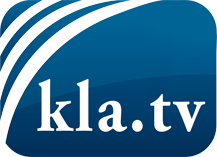 О чем СМИ не должны молчать ...Мало слышанное от народа, для народа...регулярные новости на www.kla.tv/ruОставайтесь с нами!Бесплатную рассылку новостей по электронной почте
Вы можете получить по ссылке www.kla.tv/abo-ruИнструкция по безопасности:Несогласные голоса, к сожалению, все снова подвергаются цензуре и подавлению. До тех пор, пока мы не будем сообщать в соответствии с интересами и идеологией системной прессы, мы всегда должны ожидать, что будут искать предлоги, чтобы заблокировать или навредить Kla.TV.Поэтому объединитесь сегодня в сеть независимо от интернета!
Нажмите здесь: www.kla.tv/vernetzung&lang=ruЛицензия:    Creative Commons License с указанием названия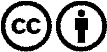 Распространение и переработка желательно с указанием названия! При этом материал не может быть представлен вне контекста. Учреждения, финансируемые за счет государственных средств, не могут пользоваться ими без консультации. Нарушения могут преследоваться по закону.